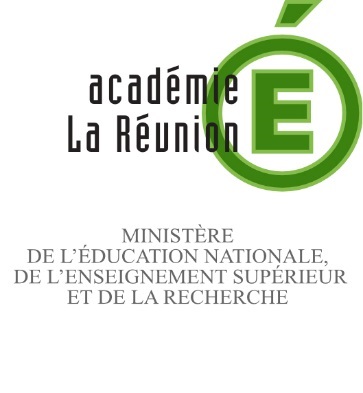 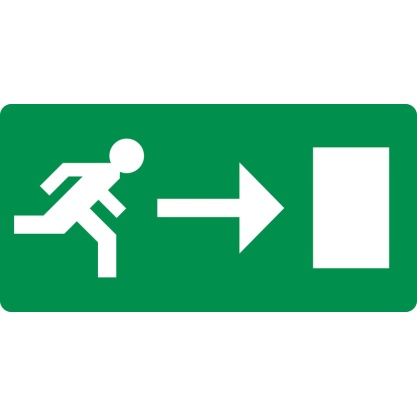 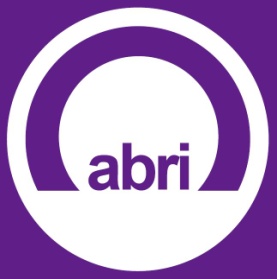 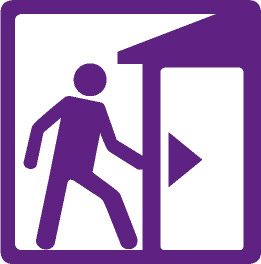 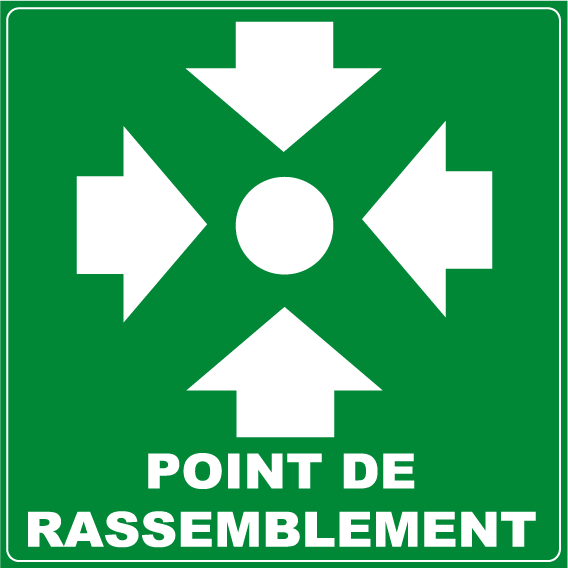 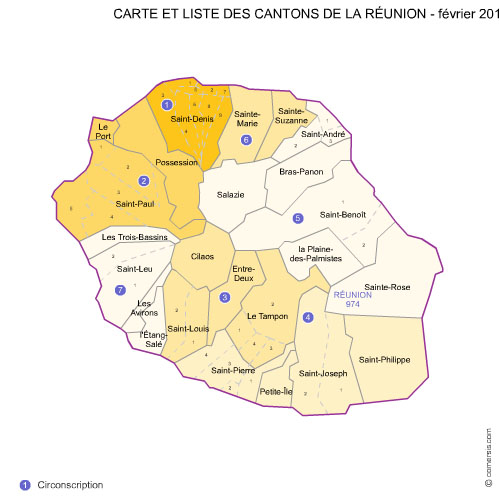 Établissement scolaire : Date de l’exercice : Scénario de  l’exercice : Fiche de synthèse de l’exercice de mise en sûretéTRAVAUX URGENTS DE SECURISATION ETABLISSEMENT             mis en évidence par l’exercice PPMS IntrusionOUINONSUGGESTIONS D’AMELIORATIONRemontée de l’information de l’intrusion jusqu’au chef d’établissementPar quel moyen ?Efficacité ?Déclenchement de l’alerte PPMS mise à l’abri. Heure ?Par qui ?Par quel moyen ?Efficacité ?Nature du signal d’alerteAudition du signal d’alerte PPMS par toutes les personnes présentesCellule de crise activéeRespect des rôles ?Moyens d’information et de communication satisfaisants ?Personnes ressources opérationnelles ?Respect des rôles ?Moyens de communication satisfaisants ?Main courante tenueDocuments ressources à disposition de la cellule de crise (Annuaire crise, EDT, effectif, organigramme de communication …) satisfaisantsQualité de la mise à l’abri Tous les présents à l’abriFermeture portes extérieures,  Fermeture des fenêtres, Silence completFermeture tous les accès établissementInfos sur position intrus ou événements extérieures (vidéoprotection)….Echanges entre la cellule de crise et les lieux de mise à l’abri établis et maintenus en silenceMoyens de communication satisfaisants ?Qualité des informations remontées satisfaisante ?Echanges entre la cellule de crise et l’extérieur établis et maintenus Enseignants et personnels hors des locaux de l’établissement avertisMoyens de communication satisfaisants ?Personnes présentes dans l’établissement hors personnel géréesAppels de l’extérieur gérésAbsence de panique dans l’établissementGestion du stress durant l’exercice(Personnels et élèves)Quels moyens ?Satisfaisants ?Observations pendant la phase de mise à l’abri(Mouvements, bruit, situation particulière)Audition du signal de fin d’alerte par tous. Quel signal ?Heure ?Retour à la normale   (consignes données pour la reprise de l’activité …)Nombre d’observateurs durant l’exerciceNombre satisfaisant ?Justifications / lieuXSécurisation périmétriqueSécurisation périmétriqueVidéo-protectionportailbarrièresClôture (réalisation,  élévation)Porte blindéeInterphonevidéophoneFiltres anti flagrants (rez de chaussée)Barreaudage (rez de chaussée)XSécurisation volumétriqueSécurisation volumétriqueMise en place spécifique Alarme « Attentat-intrusion »Système de blocage des portesProtection balistiqueProtection visuelle